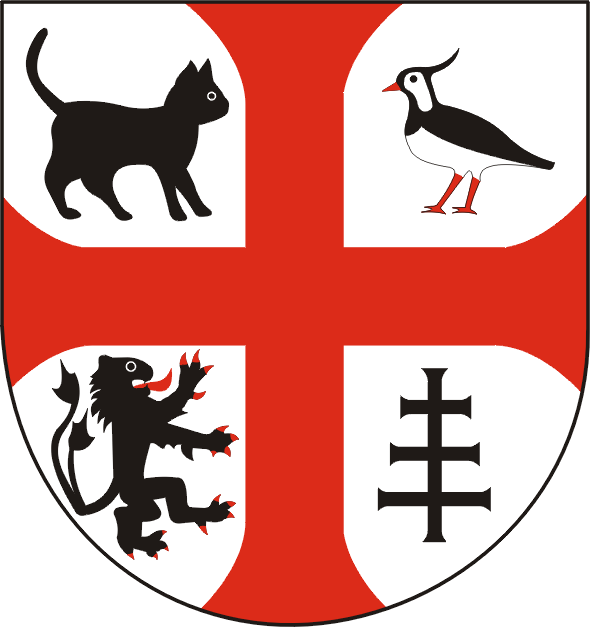 Výzva k odvozu neoprávněně umístěného kontejneruVyzýváme tímto majitele kontejneru na použitý textil umístěného v křižovatce ul.Doliny (u horní autobusové zastávky), který byl na veřejném prostranství umístěn neoprávněně a majitel svým jednáním porušil OZV Obce Šakvice o ochraně veřejného pořádku, OZV o místních poplatcích a Tržní řád, aby se přihlásil na OU Šakvice.Po zaplacení poplatků a nákladů spojených s jeho odstraněním a skladováním mu bude vydán kontejner.Po uplynutí doby 1 měsíce od zveřejnění této výzvy bude kontejner zlikvidován.Drahomíra Dirgasová, starostka Obce Šakvice